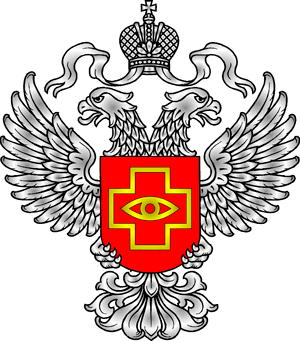 Программа проведения публичных обсуждений результатов правоприменительной практики  Территориальным органом Росздравнадзора по Тамбовской области за4 квартал 2017 годаМесто проведения публичных обсуждений:  г.Тамбов, ул. Советская, д. 93, актовый зал (2 этаж) Медицинского института Тамбовского государственного университета им. Г.Р.ДержавинаДата проведения: 06.02.2018Время проведения: с 14-00 до 16-00Регистрация участников: с 13-30Доступ на публичные обсуждения является открытым1.        «Реформа контрольно-надзорной деятельности в сфере здравоохранения. Результаты  правоприменительной практики  территориального органа Росздравнадзора по Тамбовской области за 4 квартал 2017» (Чернышев А.В., руководитель территориального органа Росздравнадзора по Тамбовской области).2.        «Результаты контрольно-надзорной деятельности по  качеству и безопасности   медицинской деятельности»  (Евдокимова Е.В., начальник отдела контроля качества и безопасности медицинской деятельности  территориального органа Росздравнадзора по Тамбовской области).3.        «Правоприменительная практика по государственному контролю в сфере обращения лекарственных средств»  (Юмашева И.П., заместитель руководителя территориального органа Росздравнадзора по Тамбовской области).4.        «Правоприменительная практика в сфере обращения медицинских изделий»  (Занина С.В., начальник отдела контроля за оборотом лекарственных средств и медицинских изделий территориального органа Росздравнадзора по Тамбовской области).      5.        Консультирование в формате «вопрос-ответ».Обращаем ваше внимание, что участникам публичных обсуждений предлагается предварительно направить  вопросы (обращения) по докладам, а также замечания, комментарии, иные вопросы к указанным документам на адреса электронной почты: info@reg68.roszdravnadzor.ru, tmb.zdravnadzor@mail.ru (с пометой «публичные обсуждения»).Территориальный орган Росздравнадзора по Тамбовской области392030, г. Тамбов, ул. Урожайная, д. 2 «Ж».тел/факс8 (4752) 63-32-14, 63-32-15, 63-32-16,e-mail:info@reg68.roszdravnadzor.ru